Vloga sprejeta dne: ____________________________Številka: _______________________ VLOGA ZA SPREJEM OTROKA V VRTECPodpisani-a _____________________________________________________ prosim za sprejem otroka v vrtec pri OŠ Juršinci.Otroka želim vključiti v vrtec s - z ___________________________________________ (želeni datum vključitve).Otrok bi potreboval bivanje v vrtcu:           od _________________ do __________________ ureI. PODATKI O OTROKUIME IN PRIIMEK:____________________________________________________________________________ EMŠO:	Naslov stalnega bivališča: ___________________________________________________________Občina:__________________________________II. PODATKI O MATERI IN OČETU (oz. skrbniku - rejniku)                                                                MATI                                                                  OČEIme in priimek:               __________________________________     __________________________________ Stalno bivališče:             __________________________________     __________________________________Zaposlen-a v:                 __________________________________     __________________________________(Starši dijaki, študenti priložijo potrdilo o statusu)Telefon:                         __________________________________     __________________________________III. PODATKI O DRUŽINI Imena in rojstni datumi ostalih otrok v družini                                                     Obiskujejo šolo, vrtec________________________________________________________________________________________________________________________________________________________________________________________________________________________________________________________________________________________________________________________________________________________________________IV. ZDRAVSTVENE IN DRUGE POSEBNOSTI OTROKANavedite zdravstvene in druge posebnosti otroka, ki jih mora vrtec poznati zaradi varnosti in ustreznega dela z otrokom (npr. obolenja, alergije, vročinski krči, epilepsija, obravnava pri specialistih ali v razvojni ambulanti, razvojne posebnosti ipd):______________________________________________________________________________________________________________________________________________________________________________________________________________________________________________________________________________V. MOREBITNI DRUGI PODATKI, POMEMBNI ZA SPREJEM OTROKA V VRTEC______________________________________________________________________________________________________________________________________________________________________________________________________________________________________________________________________________OPOZORILO STARŠEM: V primeru izpisa otroka iz vrtca je potrebno oddati izpisnico vsaj 30 dni pred izpisom.Izjavljam, da so podatki v vlogi resnični in se obvezujem, da bom nove podatke, predvsem podatke o stalnem bivališču in zaposlitvi staršev, takoj sporočil-a v tajništvu OŠ Juršinci. Dovoljujem, da se podatki o starših in otrocih, zbrani v vlogi, uporabljajo v namene vodenja zakonsko predpisanih evidenc vrtca in za potrebe obveščanja staršev. Datum: __________________________                            Podpis staršev: _______________________________INFORMACIJA O POSLOVALNEM ČASUVrtecStarost otrokPoslovalni časTelefonska številkaVrtec pri OŠ JuršinciJuršinci 19, 2256 Juršinci1 - 6 letod 5.30 do 16.30 02/7580071 (tajništvo)02/7582471 (vrtec)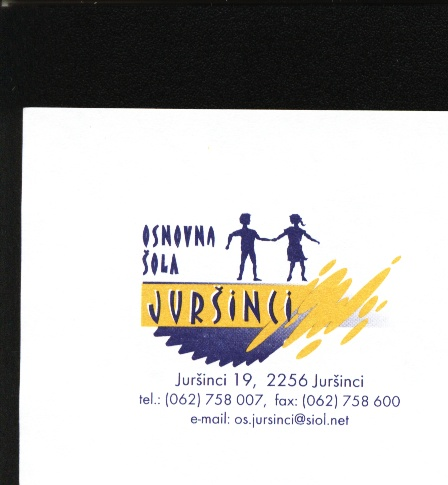 